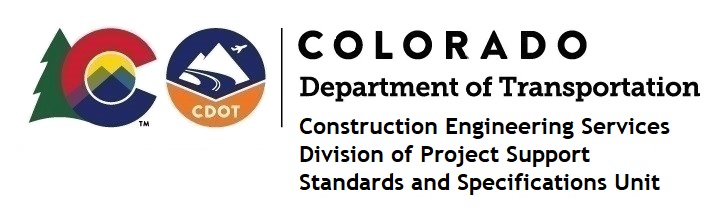 MEMORANDUM DATE:	January 20, 2021 TO:		All holders of Standard Special ProvisionsFROM:	Shawn Yu, Standards and Specifications Unit ManagerSUBJECT:	Revised standard special provision: Revision of Section 105 – Control of Work Effective this date, our unit has issued the new standard special provision, Revision of Section 105 – Control of Work, with 2 pages, and dated January 20, 2021.This specification revised subsection 105.02 (b).Please use this provision on all projects, beginning with projects advertised on or after February 18, 2021.  Earlier use is acceptable.For those of you who keep a book of Standard Special Provisions, please include this new special provision.  For your convenience, this specification and the latest SSP Index are attached in the email.  You can also find these in our Construction Specifications web pages: Standard Special Provisions and the Recently Issued Special Provisions.If you have any questions or comments, please contact this office.